Aluno:										No. USP:Aluno:										No. USP:Objetivo: Uso do osciloscópio. Circuito RLC série OBS: 	Não se esqueçam de trazer os manuais necessários.PRÁTICA LABORATORIAL 13Monte o circuito RLC da figura abaixo com L=5mH, C=33nF, R=1KΩ.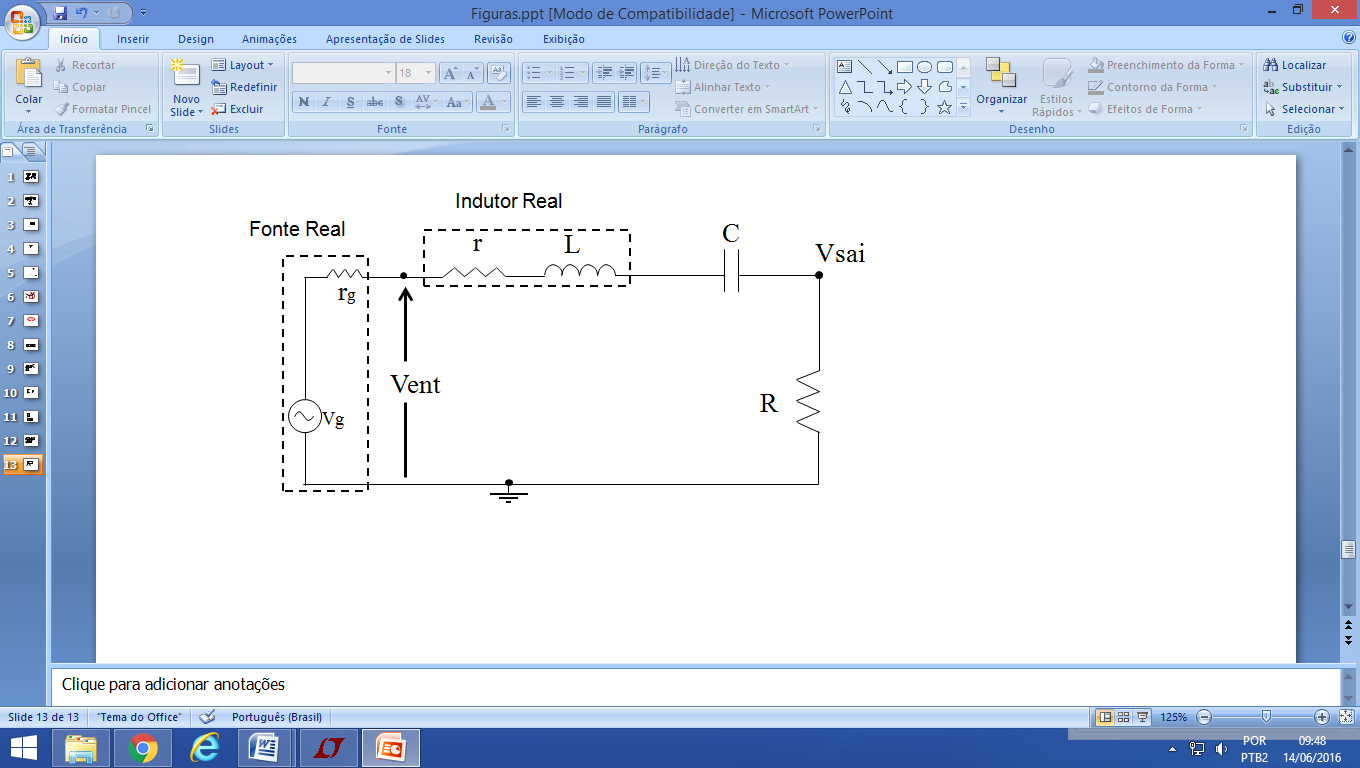 Determine a freqüência de ressonância teórica considerando a indutância ideal.Com ajuda do osciloscópio e o gerador de sinais determine experimentalmente a freqüência de ressonância. Sugestão utilize a figura de Lissajous. A configuração do circuito em ressonância em série nesta aplicação comporta-se a que filtro estudado na matéria?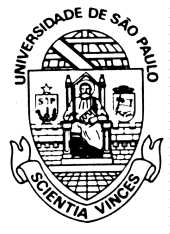 SEL0441 - LABORATÓRIO DE MEDIDAS E CIRCUITOS ELÉTRICOSProfa. Dra. Ana Carolina Canoas Asadaaccanoas@gmail.com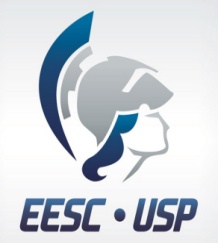 